Buzzards Class Home-School Communication Sheet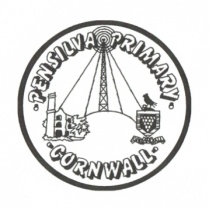 Week beginning 7th December 2020This week’s diaryThis week’s diaryFilming has started on our Christmas production!  The children are doing an amazing job.  Please continue to encourage your child to learn their lines and put lots of expression and humour into their voices.  Thank you for sending in costumes.In between all our rehearsals, we are having an assessment week next week so that we can see the progress children are making in maths and English.  These tests are in a format that the children are very familiar with.Please make sure children have a full, named PE kit in school.  We run the Daily Mile each day so children do need to have suitable footwear for running in please.Homework has been set on mathletics.com and spag.com and logins for these sites are in the children’s reading records.  Please ensure your child completes their homework and let us know if you are having any problems with accessing the homework.We will be having our class Christmas party on Wednesday 16th December (the same day as the Christmas lunch).  The children are welcome to come to school in their party clothes and please could they bring a small contribution of party food or drink to share with their friends.  Similarly to Children in Need, we unfortunately can’t accept any home made food; it needs to be packaged bought food.  Thank you!MondayMiss Johnston Filming has started on our Christmas production!  The children are doing an amazing job.  Please continue to encourage your child to learn their lines and put lots of expression and humour into their voices.  Thank you for sending in costumes.In between all our rehearsals, we are having an assessment week next week so that we can see the progress children are making in maths and English.  These tests are in a format that the children are very familiar with.Please make sure children have a full, named PE kit in school.  We run the Daily Mile each day so children do need to have suitable footwear for running in please.Homework has been set on mathletics.com and spag.com and logins for these sites are in the children’s reading records.  Please ensure your child completes their homework and let us know if you are having any problems with accessing the homework.We will be having our class Christmas party on Wednesday 16th December (the same day as the Christmas lunch).  The children are welcome to come to school in their party clothes and please could they bring a small contribution of party food or drink to share with their friends.  Similarly to Children in Need, we unfortunately can’t accept any home made food; it needs to be packaged bought food.  Thank you!TuesdayMiss JohnstonFootball with Plymouth Argyle.Filming has started on our Christmas production!  The children are doing an amazing job.  Please continue to encourage your child to learn their lines and put lots of expression and humour into their voices.  Thank you for sending in costumes.In between all our rehearsals, we are having an assessment week next week so that we can see the progress children are making in maths and English.  These tests are in a format that the children are very familiar with.Please make sure children have a full, named PE kit in school.  We run the Daily Mile each day so children do need to have suitable footwear for running in please.Homework has been set on mathletics.com and spag.com and logins for these sites are in the children’s reading records.  Please ensure your child completes their homework and let us know if you are having any problems with accessing the homework.We will be having our class Christmas party on Wednesday 16th December (the same day as the Christmas lunch).  The children are welcome to come to school in their party clothes and please could they bring a small contribution of party food or drink to share with their friends.  Similarly to Children in Need, we unfortunately can’t accept any home made food; it needs to be packaged bought food.  Thank you!Wednesday Mrs RowePE with Mr Jones.Library books.Filming has started on our Christmas production!  The children are doing an amazing job.  Please continue to encourage your child to learn their lines and put lots of expression and humour into their voices.  Thank you for sending in costumes.In between all our rehearsals, we are having an assessment week next week so that we can see the progress children are making in maths and English.  These tests are in a format that the children are very familiar with.Please make sure children have a full, named PE kit in school.  We run the Daily Mile each day so children do need to have suitable footwear for running in please.Homework has been set on mathletics.com and spag.com and logins for these sites are in the children’s reading records.  Please ensure your child completes their homework and let us know if you are having any problems with accessing the homework.We will be having our class Christmas party on Wednesday 16th December (the same day as the Christmas lunch).  The children are welcome to come to school in their party clothes and please could they bring a small contribution of party food or drink to share with their friends.  Similarly to Children in Need, we unfortunately can’t accept any home made food; it needs to be packaged bought food.  Thank you!ThursdayMrs RoweMrs McDowell p.m.Filming has started on our Christmas production!  The children are doing an amazing job.  Please continue to encourage your child to learn their lines and put lots of expression and humour into their voices.  Thank you for sending in costumes.In between all our rehearsals, we are having an assessment week next week so that we can see the progress children are making in maths and English.  These tests are in a format that the children are very familiar with.Please make sure children have a full, named PE kit in school.  We run the Daily Mile each day so children do need to have suitable footwear for running in please.Homework has been set on mathletics.com and spag.com and logins for these sites are in the children’s reading records.  Please ensure your child completes their homework and let us know if you are having any problems with accessing the homework.We will be having our class Christmas party on Wednesday 16th December (the same day as the Christmas lunch).  The children are welcome to come to school in their party clothes and please could they bring a small contribution of party food or drink to share with their friends.  Similarly to Children in Need, we unfortunately can’t accept any home made food; it needs to be packaged bought food.  Thank you!FridayMrs RoweChristmas jumper dayUpcoming dates 16th December – Christmas lunch and class party17th December – last day of termOther information Please feel free to send us an email if you have any questions or concerns. ejohnston@pensilva.cornwall.sch.uk / krowe@pensilva.cornwall.sch.ukDon’t forget the school website for information on school events, policies and newsletters.  http://pensilva.eschools.co.uk/website or our Facebook pageOther information Please feel free to send us an email if you have any questions or concerns. ejohnston@pensilva.cornwall.sch.uk / krowe@pensilva.cornwall.sch.ukDon’t forget the school website for information on school events, policies and newsletters.  http://pensilva.eschools.co.uk/website or our Facebook pageOther information Please feel free to send us an email if you have any questions or concerns. ejohnston@pensilva.cornwall.sch.uk / krowe@pensilva.cornwall.sch.ukDon’t forget the school website for information on school events, policies and newsletters.  http://pensilva.eschools.co.uk/website or our Facebook page